FetalscreenINTENDED USE:  A qualitative screening test to detect Rh-D positive fetal red blood cells in the maternal circulation.PRINCIPLE:  A red blood cell suspension from the D-negative mother is incubated with a serum containing anti-D, and then washed to remove all unbound antibody.  A weak suspension of ficin-treated D-positive red cells is added.  The cell mixture is centrifuged and examined for mixed-field agglutination (rosette appearance).  The indicator cells form clumps around the individual cells of the minor population of D-positive red cells from the baby, leading to the rosette appearance.  A positive fetal screen test is an indication that a quantitative test is required to determine whether the bleed was sufficient to warrant a larger dose of Rh-Immune Globulin to the mother.REAGENTS:  (Store at 2-8C)1.	Fetalscreen II Antibody reagent:  a blend of 2 monoclonal anti-D antibodies.2.	Indicator cells:  0.5% suspension of enzyme treated group O rbcs from a donor with an R2R2 phenotype.3.	Positive (Pos) Control:  2-3% suspension of human group O rbcs; approximately 99.4% D-negative cells and 	0.6% D-positive cells.4.	Negative (Neg) Control:  2-3% suspension of human Group O, D- negative cellsSPECIMEN COLLECTION AND PREPARATION:  No special preparation of the patient is required prior to specimen collection.  The maternal blood should be collected as soon as possible after deliver, prior to administration of therapeutic anti-D.  It is best to wait at least an hour after delivery to allow any fetal blood to mix thereafter.  Blood should be collected into EDTA and tested upon collection.  If there is a delay in testing, blood should be stored at 2-8C, and tested within 48 hrs. of specimen collection. MATERIALS REQUIRED:  12 x 75 mm test tubes, isotonic saline, pipettes, 37C incubator, timer, centrifuge, microscope.PROCEDURE:  (Bring all reagents to room temperature before testing)INTERPRETATION OF RESULTS
Positive Test: Three or more clumps of agglutinated rbcs observed after examining 5 low-power fields.●	This indicates the presence of D-positive fetal rbcs in possibly significant numbers in the maternal blood. ●	The number of rosettes observed microscopically does not correlate with the number of positive cells	present in the maternal blood sample The test merely provides evidence that a potentially large feto-	maternal bleed may have occurred.  ●	A quantitative test is required to determine the volume of feto-maternal hemorrhage as a means of	estimating the dosage of Rh-Immune Globulin needed to prevent Rh immunization.Negative Test:  Two or less clumps of agglutinated rbcs observed in 5 low-power fields.●	This indicates that a large feto-maternal hemorrhage did not occur.●	A negative test indicates that a < 30 ml bleed has occurred and that one dose of Rh Immune Globulin	is sufficient.
QUALITY CONTROL:  For a test result to be considered valid, the results of the FETALSCREEN II Negative Control Cells run at the same time must be negative and the results obtained with the FETALSCREEN II Positive Control Cells run at the same time must be positive.  Tests are invalid and must be repeated if the proper control results are not observed.LIMITATIONS:1.	The test must be performed on a D-negative mother of a recently delivered D-positive child.  If the	infant’s rbcs possess a weak D antigen, the test may not detect a feto-maternal hemorrhage exceeding	30 ml of whole blood.2.	Performing this test on a Weak D (Du) positive mother will result in a false positive result.3.	For additional limitations, refer to Instructions for Use product insert.
REFERENCES:Roback, J. (2011). Technical manual (17th ed.). Bethesda, Md.: AABB.Fetalscreen II Instructions for Use: Pub No. J32984_EN: Version 1.0 07/01/2009Consortium for Healthcare Education Online project material by CHEO Project TAACCCT Round 2 is licensed under a  Creative Commons Attribution 4.0 International License“This product was funded by a grant awarded by the U.S. Department of Labor’s Employment and Training Administration.  The product was created by the grantee and does not necessarily reflect the official position of the U.S. Department of Labor.  The Department of Labor makes no guarantees, warranties, or assurances of any kind, express or implied, with respect to such information, including any information on linked sites and including, but not limited to, accuracy of the information or its completeness, timeliness, usefulness, adequacy, continued availability, or ownership.”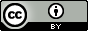 StepAction1Use isotonic saline to make a 2-3% suspension of the maternal red blood cells to be tested.2Label 3 test tubes: 1 each- Patient, Pos control, Neg Control (or 1,2 and 3)3Add one drop of Fetalscreen II Antibody Reagent to each tube.4Patient Tube (1):  Add one drop of maternal cell suspension, using clean pipette.5Pos Control Tube (2):  Add one drop of Fetalscreen II Positive Control Cells.6Neg Control Tube (3):  Add one drop of Fetalscreen II Negative Control Cells.7Mix well and incubate the tubes for 15 +  2 minutes at 37 + 1C.8Using the cell washer: Wash the contents of the tubes 4 times with isotonic saline.1.	If performing a manual wash: Decant the saline completely after each wash, decanting	the last wash thoroughly.StepAction9Add 1 drop of thoroughly mixed Fetalscreen II Indicator Cells to each tube and mix well by gently shaking each tube.10Centrifuge for 15-45 seconds at approx. 3400 rpms.  (Extending spin time to 45 seconds may result in an improvement to the size, number and quality of rosettes)11Resuspend the cell button completely.12Examine under a microscope, using low power magnification.1.	Examination can be done in a tube or on a microscope slide.  If clumps are seen in the	tube, carefully pour onto a microscope slide for examination and rosette counting.13Count 5 separate fields and record the number of rosettes or agglutinates observed.